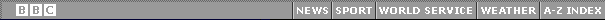 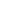 مواقع متصلة بالموضوعالمؤتمر الوطني العراقي الرئاسة العراقية البيت الأبيض بي بي سي غير مسؤولة عن محتوى المواقع الخارجيةأخبار عالميةإغلاق سفارة بريطانيا في طهران عقب طلقات مقتل خمسة في انفجار بقطار روسي زعيم شيعي يهدد بتشكيل ميلشيات مسلحة لاستعادة الأمن الحكومة العراقية تؤدي اليمين الدستورية بوش يعرض على الامم المتحدة دورا اكبر بالعراق بولندا تتسلم مهام جنوب العراق مقتل باقر الحكيم يعمق هوة الخلافات استدعاء السفير الإيراني في بريطانيا للتشاور تم آخر تحديث في الساعة 23:03 بتوقيت جرينتش الجمعة 12/07/2002ضباط عراقيون منفيون يجتمعون في لندن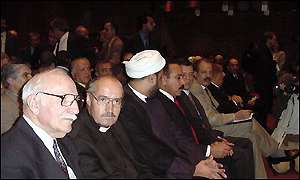 حضرت الاجتماع شخصيات عراقية ومندوبون امريكيون وبريطانيونلندن- حيدر البطّاط شهدت صالة بلدية ضاحية كينزينغتون الراقية غربي لندن مساء الجمعة اجتماعا لجماعة معارضة مكونة من عدد من العسكريين العراقيين السابقين الموجودين حاليا في المنفى. وقد شاركت في هذا الاجتماع شخصيات معارضة بارزة من الطيف السياسي العراقي المتنوع ومنهم رئيس المؤتمر الوطني العراقي احمد الجلبي ورجال دين من الشيعة والسنة، إلى جانب استضافة الامير حسن بن طلال شقيق العاهل الاردني الراحل الملك حسين. 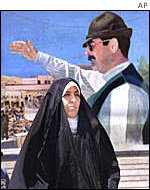 اجماع على الاطاحة بالرئيس العراقيوقد وجهت هذه الجماعة العديد من الدعوات لممثلين عن الاحزاب والحركات السياسية العراقية المعارضة، وشخصيات سياسية واكاديمية مستقلة عراقية وعربية واجنبية، حيث لوحظ وجود مندوبين عن الحكومتين الامريكية والبريطانية، إلى جانب تواجد كثيف لوسائل الاعلام. وتقول هذه الجماعة إن الاجتماع يهدف إلى "مناقشة الواقع الحالي والمستقبلي للقوات المسلحة العراقية وسبل حشد الجهد العسكري لدعم وتعزيز الجهد السياسي المعارض". إلا أن هذا الطرح يظل مشروطا في أن "الفعل العسكري يبقى مهما لمرحلة ما بعد التغيير لاغراض المشاركة الفعالة في فرض الانضباط العام وتجاوز مرحلة التوتر، حسب تعبير الائتلاف العسكري، وهو ربما ما دعا القائمين على الاجتماع إلى وضعه تحت شعار "جيش واحد وعراق موحد". العمل العسكري المقبل سيكون حرب تحرير شعبية وليست غزوا أمريكا للعراقاحمد الجلبي وقد تحدث في الاجتماع العقيد عزيز الياسري، الذي طرح وجهة نظر الائتلاف في المعارضة العراقية، في حين تطرق العميد نجيب الصالحي إلى دور الجيش في عملية التغيير المزمعة في العراق، أما دور الجيش في ادارة الامن اثناء مرحلة التغيير فقد جاء على ذكره العميد سعد العبيدي. وفي تصريح لبي بي سي أرابيك دوت كوم قال أحمد الجلبي إن العمل العسكري المقبل سيكون حرب تحرير شعبية وليست غزوا أمريكيا للعراق، معبرا عن تفاؤله لمستقبل العراق الذي قال إنه سيكون من الدول العربية القليلة التي ستنعم بالحرية والديموقراطية والتعددية، ومقللا من أهمية تحوله إلى افغانستان ثانية، حسب ما تردد أخيرا. 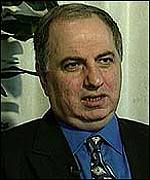 المعارض العراقي احمد الجلبيوحول المشروع الفدرالي، حسب الرؤية الكردية التي تمثلت في مسوّدة الدستور العراقي التي طرحها الحزب الديموقراطي الكردستاني أخيرا، قال الجلبي إن الاتفاق بشأن الدولة الفدرالية المقترحة هو أمر متروك للشعب العراقي يحدده بعد زوال النظام الحالي. كما شدد الجلبي على أن الحكومة العراقية المقبلة يجب أن تكون ائتلافية تتشكل داخل البلاد ومن ابرز مهامها القضاء على النظام الحالي، وتنتهج سياسة التحالف مع اصدقاء العراق، في اشارة منه إلى الادارة الامريكية، التي قال إن المؤتمر الوطني على علاقة وثيقة معها. 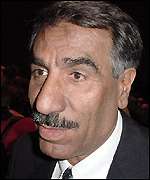 العقيد سعد العبيدي ممثل الائتلافوحول سيناريوهات الغزو الامريكي المحتمل للعراق عبر رئيس الائتلاف العسكري العراقي توفيق الياسري عن تشككه من الموضوع، ووصفه، تأسيسا على ما وصفه بخبرات سابقة، بأنه يقع في جانب التكهنات، لكنه تحدث عن وجود نبرة جديدة في تصريحات المسؤولين الامريكيين. ورغم أن الطرح السياسي العام لهذه الجماعة يتوافق إلى حد بعيد مع تصورات ورؤى الجماعات المعارضة، وعلى الاخص في ما يتصل بابقاء الجيش بعيدا عن السياسة، يظل الالتزام بأمر كهذا قضية لن يقررها سوى تتابع الاحداث الفعلية على الارض وتشكلها على الساحة العراقية الداخلية، وانعكاسات العامل الخارجي عليها، أكثر من كونها تصريحات وبيانات قد تخدم اغراضا سياسية آنية. الصفحة الرئيسية الشرق الأوسط علوم وتكنولوجيا اقتصاد وأعمال الصحف البريطانية منتدى الحوار تقارير خاصة تعليم الإنجليزية بالصوت والصورةأحدث نشرةالبث المباشرReal PlayerWindows Mediaبرامج مسجلة برامج قادمة جدول البرامج استقبال البث خدمـــاتتيكر بالإنجليزية كمبيوتر الجيب نصوص فقطشراكة وتعاون نحن وموقعنا اتصل بنا مساعدة النشرة البريديةمواقعنا بلغات أخرى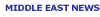 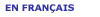 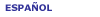 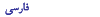 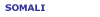 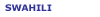 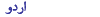 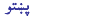 
 arabic@bbc.co.uk 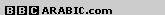 أخبار بأكثر من أربعين لغة > أعلى الصفحة 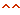 الصفحة الرئيسية | الشرق الأوسط | علوم وتكنولوجيا
اقتصاد وأعمال | الصحف البريطانية | منتدى الحوار | تقارير خاصة
تعليم الإنجليزية | مساعدة | اتصل بنا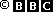 "); //--> 